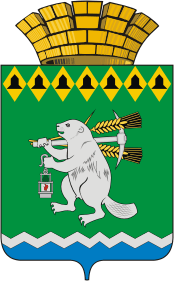 Дума Артемовского городского округаV созыв73 заседание (внеочередное)РЕШЕНИЕот 18 июня 2015 года 	 			           № 674О внесении изменения в Программу приватизации муниципального имущества Артемовского городского округа на 2015 год, принятую решением Думы Артемовского городского округа                                 от  27.03.2014 № 460Руководствуясь федеральными законами от 21.12.2001 № 178-ФЗ «О приватизации государственного и муниципального имущества», от  06.10.2003   № 131-ФЗ «Об общих принципах организации местного самоуправления в Российской Федерации»,  статьей 23 Устава Артемовского городского округа,  Положением «О порядке приватизации муниципального имущества Артемовского городского округа», принятым решением Думы Артемовского городского округа от 27.03.2014 № 455, принимая во внимание письмо Государственного автономного учреждения социального обслуживания населения Свердловской области «Комплексный центр социального обслуживания населения Артемовского района» от 07.05.2015 № 141, Дума Артемовского городского округа РЕШИЛА: Внести в Программу приватизации муниципального имущества  Артемовского городского округа на 2015 год, принятую решением Думы Артемовского городского округа от 27.03.2014 № 460 (далее по тексту – Программа) следующее изменение:исключить из Программы подпункт 11 пункта 8 –  нежилое помещение, общей площадью 155,4 кв.м., расположенное по адресу: Свердловская область, Артемовский район, поселок Буланаш, улица Машиностроителей, 4 (реестровый № 2.8.1, книга №2, остаточная стоимость – 134385,55 руб.).Настоящее решение опубликовать в газете «Артемовский рабочий» и разместить на официальном сайте Артемовского городского округа в информационно-телекоммуникационной  сети «Интернет».3. Контроль за исполнением решения возложить на комиссию по экономическим вопросам, бюджету и налогам (Саутин И.И.).Глава Артемовского городского округа                                             О.Б. Кузнецова   